Compte-rendu de Comité de Suivi Individuel (CSI)A remplir par les membres du CSI, et à joindre au rapport d’activité.Le CSI peut se servir de la liste des items ci-dessous, en cochant les cases appropriées. Il est cependant autorisé à faire son compte rendu sur papier libre,  où devront apparaître ces différentes rubriques.Le doctorant a-t-il présenté oralement un bilan de ses activités de recherche au comité ? OUI					 NON (AUTRE FORMULE :……………………………………………………………..)Le doctorant a-t-il présenté un planning prévisionnel de ses activités pour l’année à venir ? OUI					 NON Le doctorant s’est-il approprié le sujet de thèse et acquis une certaine autonomie ? OUI					 NONLe doctorant a-t-il suivi des formations complémentaires pendant l’année écoulée ? OUI     (nb d’heures = …………….)		 NON			 Non Applicable (Salarié, JCE, co-tutelle, CIFRE)Si non, pourquoi :Le doctorant a-t-il présenté ses résultats dans un colloque dans l’année écoulée ? OUI					 NONLe doctorant a-t-il effectué des enseignements durant l’année écoulée ?  OUI	(nb d’heures = …………….)		 NONLe doctorant est-il dans une dynamique de publication de ses résultats ? * OUI					 NONLe conseil de l’ED SVS recommande que les membres du comité aient un entretien particulier avec le doctorant (sans les encadrants), puis avec les encadrants (sans le doctorant) pour discuter du déroulement de la thèse. Ces entretiens ont-ils eu lieu ? OUI					 NONLe comité a-t-il noté des difficultés, de quel ordre que ce soit, préjudiciables à la progression de la thèse ? OUI					 NONRapport : 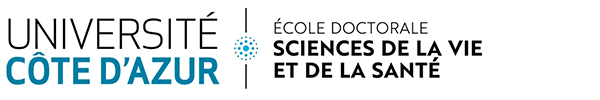 Points forts de la thèse……………………………………………………………………………………………………….Interrogations……………………………………………………………………………………………………………Recommandations…………………………………………………………………………………………………………….…Le comité est-il favorable à une inscription en thèse pour l’année suivante ?(Justification obligatoire pour une demande dérogatoire d’inscription en 4ème année, sur feuille libre) OUI						 NONPour une demande dérogatoire d’inscription en 4ème année, le comité propose-t-il des recommandations permettant de jalonner la fin de thèse ? OUI						 NONSi oui, veuillez en donner les détails sur feuille librePour une demande dérogatoire d’inscription en 4ème année, indiquer le financement prévu :SIGNATURE DES MEMBRES DU COMITE (obligatoire pour les membres extérieurs à l’ED) ET DU DOCTORANT :NOM DU DOCTORANT : DATE DU COMITE :  CSI 1 (avant la réinscription 2e année) CSI 2(avant la réinscription en 3e année) CSI 3(demande de prolongation)NOM PrénomEtablissement de fonctionSignature1er membre du comité (extérieur à l'Université Côte d'Azur)2ème membre du comitéDirecteur de thèse Co-Directeur de thèseDoctorant